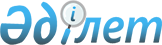 О внесении изменения и дополнений в постановление акимата Таласского района № 456 от 23 декабря 2014 года "Об организации общественных работ на 2015 год"Постановление акимата Таласского района Жамбылской области от 29 апреля 2015 года № 197. Зарегистрировано Департаментом юстиции Жамбылской области 19 мая 2015 года № 2644      Примечание РЦПИ.

      В тексте документа сохранена пунктуация и орфография оригинала.

      В соответствии Закона Республики Казахстан от 23 января 2001 года "О местном государственном управлении и самоуправлении в Республике Казахстан", со статьей 20 Закона Республики Казахстан от 23 января 2001 года "О занятости населения" и Постановлением Правительства Республики Казахстан от 19 июня 2001 года № 836 "О мерах по реализации Закона Республики Казахстан от 23 января 2001 года "О занятости населения" в целях организации общественных работ для безработных, акимат Таласского района ПОСТАНОВЛЯЕТ:

      1. Внести в постановление акимата Таласского района № 546 от 23 декабря 2014 года "Об организации общественных работ на 2015 год" (Зарегистрировано в реестре государственной регистрации нормативных правовых актов № 2465, опубликованное в газете "Талас тынысы" 18 февраля 2015 года № 22) следующее изменение и дополнения:

      Принять в новой редакции приложение к вышеуказанному постановлению согласно приложению к данному постановлению.

      2. Настоящее постановление вступает в силу со дня государственной регистрации в органах юстиции и вводится в действие по истечении десяти календарных дней после дня его первого официального опубликования и распространяется на отношения, возникающие с 1 мая 2015 года.

      3. Контроль за исполнением данного постановления возложить на заместителя акима района Картабаева Галыма Тамабековича.



      Лист согласования к постановлению акимата Таласского района № 197 от 29 апреля 2015 года О внесении изменения и дополнений в постановление акимата Таласского района № 546 от 23 декабря 2014 года "Об организации общественных работ на 2015 год"

      Согласовано:

      Руководитель Таласского районного

      отдела республиканского 

      государственного предприятия

      "Центр обслуживания

      населения"

      А. Рымтай

      "29" апреля 2015 г.

      Руководитель Таласского районного

      территораиального отдела по

      исполнению судебных актов

      С. Капсаланов

      "29" апреля 2015 г.

      Руководитель Таласского районного

      отделения республиканского 

      государственного предприятия

      на праве хозяйственного 

      ведения "Центр по недвижимости"

      Т. Капсаланов 

      "29" апреля 2015 г.

      Руководитель Таласского районного

      узла почтовой связи Жамбылского 

      областного филиала акционерного 

      общества Казпочта 

      Р. Бекишова 

      "29" апреля 2015 г.

 Перечень организаций, виды, объемы и конкретные условия общественных работ, размеры оплаты труда участников и источники их финансирования, спрос и предложение на общественные работы
					© 2012. РГП на ПХВ «Институт законодательства и правовой информации Республики Казахстан» Министерства юстиции Республики Казахстан
				
      Аким района

Б. Рысмендиев
Приложение к постановлению
акимата Таласского района
№ 197 от "29" апреля 2015года№

Наименование организации

Виды

Объемы и конкретные условия общественных работ

Объемы и конкретные условия общественных работ

Размеры оплата труда участников и источники их финансирования, тенге

Спрос

Предложение

1

Товарищество с ограниченной ответственностью "Таза қала-Қаратау" 

Санитарная очистка благоустройство и озеленение территории города

На условиях полного рабочего дня и по гибкому графику

На условиях полного рабочего дня и по гибкому графику

40000
Местный бюджет

3

3

2

Государственное коммунальное казенное предприятие "Культурный комплекс" отдела культуры и развития языков акимата Таласского района"

Подсобная работа, санитарная очистка, благоустройство и озеленение центрального парка и летнего плавательного бассейна "Акжелкен"

На условиях полного рабочего дня и по гибкому графику

На условиях полного рабочего дня и по гибкому графику

40000
Местный бюджет

3

3

3

Коммунальное государственное казенное предприятие "Детский оздоровительный лагерь Журындысай" отдела образования акимата Таласского района" 

Подсобная работа, санитарная очистка, благоустройство и озеленение детского оздоровительного лагеря "Журындысай"

На условиях полного рабочего дня и по гибкому графику

На условиях полного рабочего дня и по гибкому графику

40000
Местный бюджет

5

5

4

Коммунальное государственое учреждение "Аппарат акима города Каратау Таласского района" 

Оказывания коммунальных услуг жителям города и хозяивам квартир 

На условиях полного рабочего дня и по гибкому графику

На условиях полного рабочего дня и по гибкому графику

40000
Местный бюджет

2

2

5

Коммунальное государственное учреждение "Аппарат акима Аккольского сельского округа Таласского района"

Санитарная очистка благоустройство и озеленение территории сельского округа

На условиях полного рабочего дня и по гибкому графику

На условиях полного рабочего дня и по гибкому графику

40000
Местный бюджет

2

2

6

Коммунальное государственное учреждение "Аппарат акима Бериккаринского сельского округа Таласского района"

Санитарная очистка благоустройство и озеленение территории сельского округа

На условиях полного рабочего дня и по гибкому графику

На условиях полного рабочего дня и по гибкому графику

40000
Местный бюджет

2

2

7

Коммунальное государственное учреждение "Отдел сельского хозяйство акимата Таласского района"

Техническая помощь в оформлении документов

На условиях полного рабочего дня и по гибкому графику

На условиях полного рабочего дня и по гибкому графику

40000
Местный бюджет

1

1

8

Коммунальное государственное учреждение "Отдел внутренней политики акимата Таласского района"

Техническая помощь в оформлении документов

На условиях полного рабочего дня и по гибкому графику

На условиях полного рабочего дня и по гибкому графику

40000
Местный бюджет

1

1

9

Таласский районный отдел республиканского государственного предприятия "Цент обслуживание населения"

Техническая помощь в оформлении документов

На условиях полного рабочего дня и по гибкому графику

На условиях полного рабочего дня и по гибкому графику

40000
Местный бюджет

2

2

10

Таласское районное отделение республиканского государственного прелприятия на праве хозяйственного ведения "Центр по недвижимости"

Техническая помощь в оформлении документов

На условиях полного рабочего дня и по гибкому графику

На условиях полного рабочего дня и по гибкому графику

40000
Местный бюджет

1

1

11

Коммунальное государственное учреждение "Таласский районный бизнес-инкубатор" отдела предприниматель ства и промышленности акимата Таласского района"

Техническая помощь в оформлении документов

На условиях полного рабочего дня и по гибкому графику

На условиях полного рабочего дня и по гибкому графику

40000
Местный бюджет

2

2

12

Жамбылский областной филиал акционерного общества Казпочта Таласский районный узел почтовой связи 

Техническая помощь в оформлении документов

На условиях полного рабочего дня и по гибкому графику

На условиях полного рабочего дня и по гибкому графику

40000
Местный бюджет

1

1

13

Таласский районный территориальный отдел по исполнению судебных актов департамента юстиции Жамбылской области

Техническая помощь в оформлении документов

На условиях полного рабочего дня и по гибкому графику

На условиях полного рабочего дня и по гибкому графику

40000
Местный бюджет

2

2

Итого

27

27

